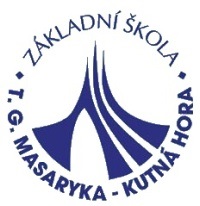  Základní škola T. G. Masaryka Jiráskovy sady 387, Kutná HoraPřihláška k absolventské práci žáka 9. ročníkuDodržení formálních náležitostí je součástí hodnocení absolventské práce : musí spojovat poznatky více předmětů, musí obsahovat autorovu úvahu, hodnotící soudy a komentáře, musí využívat alespoň dva různé informační zdroje (internetové, papírové, svědectví), musí být graficky zpracovaná podle pokynů (obálka, anotace v čj i aj, obsah, formátované nadpisy, písmo textu vel. 12, minimální rozsah čistého textu 6 stran, obrazová příloha, seznam zdrojů). Hodnotí se gramatická a stylistická úroveň textu s přihlédnutím k žákovým schopnostem. Hodnotí se nápaditost a originalita zpracování zvoleného tématu. Práce nesmí být kompilací zkopírovaných textů! Zkopírované texty nesmí převažovat a musí být přiznány jako citace pod čarou.Žák se svým vedoucím práci průběžně konzultuje a reaguje na jeho podněty. Práce se odevzdává v tištěné podobě a v elektronické (pdf, doc) vedoucímu ve stanoveném termínu.Pro následnou ústní obhajobu před komisí si žák připraví prezentaci své práce (5-10 minut), která je také součástí hodnocení. Známka s váhou 10 bude zapsána po dohodě do českého jazyka, informatiky nebo dle obsahu do jiného vyučovacího předmětu. Neodevzdání práce, nedostavení se k obhajobě bez řádné omluvy nebo odevzdání plagiátu může být důvodem k hodnocení stupněm „nedostatečný“.Jméno a příjmení žáka:Datum narození:Třída:Školní rok:Zvolené téma:Vedoucí práce:Datum:Podpis rodičů:Podpis žáka:Podpis vedoucího práce: